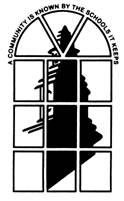 PLANNINGTEACHING ITEACHING IIASSESSINGPROFESSIONALISM
PROFESSIONALISM, CONTINUEDPLANNINGAccomplishedMYP Unit PlannerSkillful TeacherFOCUS FOR LEARNING(Standard 4)ObjectivesStandards/curriculumdevelops an ambitious and measurable objective for student learning that aligns with the Ohio standardscan explain how objective fits into broader unit and course goals for content learning and skillsInquiry: Establishing the purpose of the unit (pg. 1)Objectives (pg. 2)Content (pg. 3)MYP Unit Planner- explaining how specific lesson relates to the overall unit.- Key Concept, Related Concept and Global ContextHow do I plan lessons that will reach all of my students?How should I frame objectives so they precisely guide my planning and my students’ learning?How do my personal passions show up in a “No Child Left Behind” world?ASSESSMENT DATA(Standard 3)Data basedDiagnostic evidencepurposefully plans assessments and differentiates assessment choices to match the full range of student needs, abilities, and learning styles; incorporating a range of assessments into lesson plansstudent learning needs are accurately identified through an analysis of student data uses assessment data to identify student strengths and areas for student growthTiered Inquiry Questions (pg. 1)Summative Assessments (pg. 2)Formative Assessments (pg. 3)All backwards mapped with the Unit PlanningPre-Assessment processSLO Template- growth measureHow can I use assessment to inform instruction and improve student performance?PRIOR CONTENT KNOWLEDGE / SEQUENCE / CONNECTIONS(Standards 1, 2,4)InterdisciplinaryAuthentic inst.Real world connectionslesson builds on students’ prior knowledge in a significant and meaningful way can accurately explain how the lesson fits within the structure of the disciplinemakes meaningful and relevant connections between lesson content and/or other disciplines, real-world experiences and careersReflection: Considering the planning, process and impact of the inquiry- Prior to teaching the unit (pg. 4)Curriculum Map	Pre-Assessment processMYP Unit Planner- explaining how specific lesson relates to the overall unit.- Key Concept, Related Concept (pg. 1)Curriculum MapMYP Unit Planner- explaining how specific lesson relates to the overall unit.- Related Concept, Global Context (pg. 1)Statement of Inquiry/Inquiry Questions (pg. 1)How do I design more efficient and effective learning experiences?KNOWLEDGE OF STUDENTS (Standard 1)RelationshipsNeedsLearning stylesReadinessdemonstrates a comprehensive understanding of why it is important to become familiar with students’ background experiencesdescribes procedure used to obtain this information, and demonstrates a clear understanding of students’ background knowledge and experiencesanalysis of student data shows a deep understanding of how to connect the data to specific instructional strategies and plansplans for and can articulate specific strategies, content, and delivery that will meet the needs of individual students and groups of students Approaches to Learning (pg. 2)Differentiation (pg. 3)Pre-Assessment processBeginning of year surveyRecords reviewCommon Planning/Unit Writing-  TBTsApproaches to Learning (pg. 2)Differentiation (pg. 3)How do I design more efficient and effective learning experiences?What choices do I have for differentiating learning experiences? How do I build good personal relationships with students and make them feel truly known and valued?TEACHING IAccomplishedMYP Unit PlannerSkillful TeacherLESSON DELIVERY(Standards 2,4&6)Developmentally appropriateClear explanationsInquiry basedexplanations are clear, coherent, and accurateuses developmentally appropriate language and explanations, using specific academic language as appropriatestudents’ questions show engagement and connectionsdevelops high-level understanding through effective questioning and varied levels of questionsuses strategies that are designed to actively encourage independent, creative, and critical thinkingStatement of Inquiry (pg. 1) Inquiry Questions (pg. 1), Probing QuestionsLearning Experiences and Teaching Strategies (pg. 3)- Think-pair-share, write-it read-it, pass a problem, quiz the teacher…..How do I make concepts and skills clear and accessible to students? How do I create learning experiences that develop the mind as well as the content?How do I get students to pay attention and stay on task?DIFFERENTIATION(Standards 1&4)Purposeful varied instructionmatches strategies, materials, and/or pacing to students’ individual needs, to make learning accessible and challenging for all students in the classroomeffectively uses independent, collaborative and whole-class instruction and provides varied options for how students will demonstrate masteryTiered Inquiry Questions (pg. 1)Resources (pg. 3)Differentiation (pg. 3)Learning Experiences (pg. 3)- plan to display use of 2-3 methods(whole class & others)Formative Assessment (pg. 3)What choices do I have for differentiating learning experiences? How do I make concepts and skills clear and accessible to students? TEACHING IIAccomplishedMYP Unit PlannerSkillful TeacherLEARNING ENVIRONMENT(Standards 1&5)TransitionsRapportRoutines and proceduresAppropriate tasksClassroom management/behavioral expectationspositive rapport with students demonstrates respect for and interest in individual student’s experiences, thoughts and opinions routines and procedures are well established and the lesson progresses at a quick paceeffectively maximizes instructional time and combines independent, collaborative, and whole-class learning situations classroom management system has been designed, implemented, and adjusted with student input and is appropriate for the classroom and individual student needsstudents are actively encouraged to take responsibility for their behavior uses effective strategies to lessen disruptive behaviors and reinforce positive behaviorsReflection: Considering the planning, process and impact of the inquiry- Prior to Teaching, During teaching the unit (pg. 4)How do I keep the flow of events moving smoothly and minimize downtime, delays and distractions?How do I eliminate disruptions while building responsibility and ownership?How do I time events and regulate schedules so that students get the most productive learning time?What procedural routines are important and how do I get maximum mileage out of them?How do I build good personal relationships with students and make them feel truly known and valued?How do I build a climate of inclusion, risk-taking, and personal efficacy?How do I get students to pay attention and stay on task?RESOURCES(Standards 2&4)Engaging materialsEfficient routinesDifferentiated and purposeful use of technologyinstructional materials are varied and appropriate to ability levels of students, actively engage students and are suitable to instructional purposesroutines for handling materials and supplies work effectively, with teacher and students assuming responsibility for smooth operationtechnology is meaningfully integrated into the lesson to convey key subject matter concepts and serves a clear purpose for student learning and/or engagementResources (pg. 3)Reflection: Considering the planning, process and impact of the inquiry- Prior to Teaching, During teaching the unit (pg. 4)How do I get the most out of my space and furniture?What choices do I have for differentiating learning experiences? ASSESSINGAccomplishedMYP Unit PlannerSkillful TeacherASSESSMENT OF STUDENT LEARNING(Standard 3)Student masteryChecks for understandingFormative/ summative adjustmentsDescriptive feedbackRubrics/exemplarsroutinely uses assessments to measure student mastery and provides different ways to demonstrate mastery  and differentiate instructionchecks for understanding at most key moments and makes whole-class adjustments accordinglywhen an explanation is not effectively leading students to understand the content, adjusts quickly and uses an alternative way to explain the concept can articulate what the students best understood, what areas remain challenges, and how these will be woven into subsequent lessonsstudents receive substantive and specific feedbackstudents are engaged in self-assessment and show awareness of their own strengths and weaknessesFormative Assessments (pg. 3)Reflection: Considering the planning, process and impact of the inquiry- During teaching the unit (pg. 4)Formative Assessments (pg. 3)Reflection: Considering the planning, process and impact of the inquiry-During teaching the unit (pg. 4)Reflection: Considering the planning, process and impact of the inquiry- During teaching the unit,  After teaching the unit (pg. 4)Summative Assessment (pg. 2)Formative Assessment (pg. 3)	Provide Rubrics in advance, self-grade and reflection			How can I use assessment to inform instruction and improve student performance?How do I communicate to students that what we’re doing is important, that they can do it well, and that I won’t give up on them? PROFESSIONALISMAccomplishedMYP Unit PlannerSkillful TeacherEFFECTIVECOMMUNICATION(Standards 3 & 6)Consistent feedbackEffective strategiesproactively communicates with students, families, and colleagues effectively on a regular basis by:providing consistent, timely and substantive feedback about student work on an ongoing basisattending parents/guardian meetings/conferences with concrete evidence of ways students can learn/grow communicating in a professional and respectful manner with all colleaguesProvide Rubrics in advance, self-grade and reflectionSummative Assessments (pg. 2)Formative Assessments (pg. 3)Call Logs, emails, ProgressBookHow do I build a climate of inclusion, risk-taking, and personal efficacy?How do I communicate to students that what we’re doing is important, that they can do it well, and that I won’t give up on them?How can I use assessment to inform instruction and improve student performance?COLLABORATION(Standard 6)Works with colleaguesFacilitates professional dialogueParticipates in and facilitates learning activitiescollaborates with colleagues to improve personal and team practices by:working actively with colleagues to examine problems of practice, analyze student work and data, and identify effective strategies (Teacher Based Team meetings, Department meetings)developing and reflecting on lessons and units of study (Common Planning Time, co-teaching planning, etc.)facilitating professional dialogue and bringing new ideas to colleaguesparticipating in peer coaching, observation and feedbackcollaboratively developing curriculum maps, guides, and/or units of studyleading internal professional developmentparticipating in additional collegial learning activities BLT, etc.)Common Planning Time- TBTsUnit & Assessment WritingCurriculum Maps & GuidesDepartment MeetingsMYP Grading RubricWhat do I need to know about my curriculum?ETHICAL AND PROFESSIONAL RESPONSIBILITIES(Standard 7)Attendance, punctual, meets deadlinesFollows and advocates for district initiativesLeadership roles meets ethical and professional responsibilities with integrity and honesty by:following contractual expectations of attendance, punctuality, and deadlinescoming to required professional meetings and school events prepared to participatehelps colleagues access and interpret laws and policies and understand their implications in the classroommodels and upholds district policies and state and federal mandatesparticipates in and successfully leads/ advises school-sponsored activities beyond the level of expectationstakes leadership roles in the implementation of district initiativesProfessional Development- participationPROFESSIONALISMAccomplishedMYP Unit PlannerSkillful TeacherSELF-ASSESSMENT/REFLECTION(Standard 7)Professional goalsUses professional developmentOngoing reflectionsets and regularly modifies short-term and long-term professional goals based on self-assessment and analysis of student learning evidence by:developing and revising Annual Professional Growth Plan based on self-assessment and analysis of student workactively working to meet professional goals and modify instructional practices based on reflection and observation on an ongoing basisseeks out, actively participates in, and supports others in professional development opportunities that are aligned to areas of growth needed and applies what is learned to instruction with studentsAnnual Professional GoalsStudent Surveys and Self-ReflectionWhat do I need to know about my curriculum?CULTURALLY PROFICIENT PRACTICES(Standards 1, 2, 3, 4, 5, 6 &7)Effective interactionsEffective strategiesAppreciation of student diversityinteracts effectively with students, families, and colleagues of different cultural and socioeconomic backgrounds by:addressing the diverse needs of learners and familiesworking to employ culturally inclusive teaching practicesproactively initiating interactions with students and families of all backgrounds  in educational and community activitiesseeking out relevant research on culturally responsive practices to incorporate  into instructional practices demonstrates an appreciation of student diversity by seeking to involve all in high quality student activitiesMYP Unit PlannerHow do I communicate to students that what we’re doing is important, that they can do it well, and that I won’t give up on them?How do I build good personal relationships with students and make them feel truly known and valued?How do I build a climate of inclusion, risk-taking, and personal efficacy?